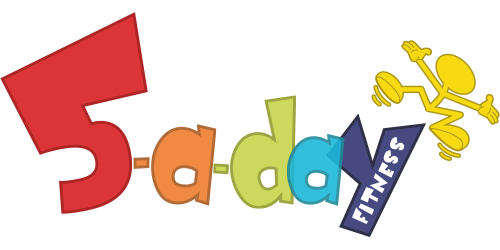 https://5-a-day.tv/Username: BKSS2HAPassword: EExDEoTK